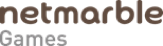 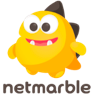 Yeni Süper Kötü kahramanlar, kostümler, görevlerle dolu muhteşem güncellemeÖrümcek Adam’ın Ezeli Düşmanları MARVEL Future Fight’a KatılıyorAsya’nın en hızlı büyüyen mobil oyun şirketi Netmarble Games Corp., çok sevilen aksiyon RPG MARVEL Future Fight oyununa altı yeni Süper Kötü kahraman, Kum Adam, Kertenkele, Avcı Kraven, Gergedan, Mysterio ve Akbaba’nın eklendiğini açıkladı. Her biri Örümcek Adam’ın ezeli düşmanları olan yeni kötü kahramanlar, oyuncuların karşısına yeni bir görev paketiyle özel bir görevde çıkacak.Örümcek Adam’ın yeni filmi Eve DönüşNetmarble Games Chief Global Officer Seungwon Lee, “Örümcek Adam: Eve Dönüş filmi vizyonlara girmek üzereyken, Örümcek Adam ile ilişkili altı yeni karakteri oyuna eklemenin uygun olacağını düşündük. Artık oyuncularımız hem Örümcek Adam olarak hem de Örümcek Adam’a karşı oynayacak, ayrıca yeni bir görev paketi elde ederken, kahramanın düşmanlarıyla yüz yüze geldiği bir göreve dahil olacak.”Son filmden 3 yeni kostüm geldiYeni kahramanların yanında, MARVEL Future Fight‘a üç de yeni kostüm eklendi. Her ikisi de Örümcek Adam: Eve Dönüş filminden esinlenmiş olan bir Akbaba kostümü ve Örümcek Adam için “Ev Yapımı” kostüm. Ayrıca yeni bir Anti-Venom kostümüyle oyunun çok daha eğlenceli hale gelmesi bekleniyor.İttifak Fethi bölümünde güncellemeİttifak Fethi’nde yapılan iyileştirmelerle, tüm müttefikler fethe katılabiliyor ve fetih yalnızca İttifak Lideri tarafından iptal edilebiliyor. Oyuncular destek yeteneklerini kullandığında artık tüm müttefiklere anlık bildirimler gönderilecek. Ayrıca oyuncular hangi müttefiklerin çevrimiçi olduğunu görebilecek ve kahramanları tür, seviye ve mevcut durumlarına göre sıralayabilecek. Diğer güncellemelerin arasındaysa büyüme için ISO-8 toplama, öğretici iyileştirmeleri ve büyüme puanları için yeni bir puan sistemi bulunuyor.Bugün MARVEL Future Fight‘a katılan karakterlerin tam listesi:Kum Adam – Örümcek Adam’ın klasik düşmanlarından. Kendisini istediği gibi yönlendirip şekillendirebileceği kuma benzer bir hale dönüştürebiliyor.Kertenkele – Dr. Curt Connors sağ kolunu bir kazada kaybedince, sürüngenlerin kayıp organı tekrar oluşturma yeteneği üzerine deneyler yaptı. Geliştirdiği serum onu vahşi, kertenkele benzeri bir yaratığa dönüştürdü.Avcı Kraven – Dünyanın en iyi avcılarından biri. Yılların eğitimini ve tecrübesini tek bir hedefe adadı: En büyük av olan Örümcek Adam’ı yakalamak.Gergedan – Neredeyse zarar verilemeyen ve vücuduyla birleşmiş bir gergedan zırhına sahip. Dev gücünü ve hızını en baş belası düşmanı olan Örümcek Adam’a karşı kullanıyor.Mysterio – Bir Hollywood dublörü ve özel efekt sanatçısı. Holografik kostümü ve aldatıcı illüzyonlarıyla Örümcek Adam’ı tuzağa düşürüp kışkırtıyor.Akbaba – Geniş kanatlara sahip özel bir kostümün sayesinde elde ettiği arttırılmış güç ve hızı kullanarak baş döndürücü hızlarda uçup, sekiz bacaklı baş düşmanına saldırıyor.MARVEL Future Fight tüm dünyada App Store® ve Google Play™ üzerinden indirilebilir.App Store®: https://itunes.apple.com/us/app/marvel-future-fight/id955705796 Google Play™: https://play.google.com/store/apps/details?id=com.netmarble.mherosgbMARVEL Future Fight, ile ilgili daha fazla bilgi için: http://marvelfuturefight.netmarble.com.Netmarble Games Corporation HakkındaNetmarble Games Corp. muhteşem bir mobil oyun tecrübesi sunarak dünya çapında her yaştan kitleleri eğlendirmeyi amaçlar. 2000 yılında Kore’de kurulan Netmarble, Asya’daki en hızlı büyüyen mobil oyun şirketidir ve sürekli olarak küresel düzeyde en üst geliştirici ve yayıncılardan biri olarak listelenmektedir. 3.500’in üzerinde çalışanıyla Netmarble, Lineage2 Revolution, STAR WARS™: Force Arena, MARVEL Future Fight, Seven Knights ve Paramanya’nın aralarında bulunduğu en başarılı mobil oyunlardan bazılarını üretip sunmaktadır. Önde gelen gündelik (casual) oyun geliştiricisi Jam City’nin en büyük ortağı ve ücretsiz MMO oyunların dünya çapında zirvedeki geliştiricilerinden biri olan Kabam'ın ana şirketi olan Netmarble’ın aynı zamanda Asya’nın en büyük eğlence şirketi CJ E&M Corporation, Asya’nın en büyük Internet şirketi Tencent Holding ve lider MMO şirketlerinden NCsoft ile stratejik bir işbirliği vardır. Daha fazla bilgi için www.netmarble.com adresini ziyaret edebilirsiniz.Netmarble Games’in İstanbul merkezli ofisi Netmarble Turkey; Paramanya, Wolfteam, MARVEL Future Fight ve Seven Knights gibi başarılı oyunlar için pazarlama, yerelleştirme, halkla ilişkiler, QA ve IT hizmetleri sunar. Daha fazla bilgi için www.netmarbleturkey.com adresini ziyaret edebilirsiniz.Marvel Entertainment HakkındaThe Walt Disney Company'nin yüzde yüz iştiraki olan Marvel Entertainment, LLC, dünyanın önde gelen karakter tabanlı eğlence şirketlerinden biridir ve yetmiş beş yıldan fazla süredir çeşitli ortamlarda kullanılan 8000'in üzerinde karaktere sahip bir kütüphane üzerine kurulmuştur. Marvel, karakter markalarını eğlence, lisanslama ve yayıncılık alanlarında kullanır. Daha fazla bilgi için marvel.com adresini ziyaret edebilirsiniz. © 2017 MARVELNetmarble Medya İletişimTürkiye (İstanbul)Netmarble Turkey Halkla İlişkiler EkibiÖnder Kiremitçionder@denovepr.com
+90-533-959-73-96Kore (Seul)HQ PR TakımıSeung H. Jungseung@netmarble.com82-2- 2271-7590Soomin Stella Songssong@netmarble.com82-2-2271-7618